§2604-B.  Schools, sampling and examination of water for lead1.  Definition.  As used in this section, unless the context otherwise indicates, "school" means a private school as defined in Title 20‑A, section 1, subsection 22 or a public school as defined in Title 20‑A, section 1, subsection 24.[PL 2019, c. 158, §1 (NEW).]2.  Lead testing.  To the extent the department provides the necessary resources to a school so that the school is not required to expand or modify its activities so as to necessitate additional expenditures from local revenue, a school shall test water used for drinking or culinary purposes for lead using water testing kits or by submitting samples of water used for drinking or culinary purposes to an approved laboratory under section 2607 for lead testing.  If the water is found to violate the water lead levels established by the department, the department shall issue specific guidance to the school on reducing exposure to lead according to procedures established by the department pursuant to subsection 3.[PL 2019, c. 158, §1 (NEW).]3.  Rules.  The department shall adopt rules necessary to implement this section, including, but not limited to, establishing water lead levels; testing protocols, including the frequency of testing; abatement or mitigation methods; procedures for the issuance of guidance to reduce exposure to lead; and public notification procedures.  In adopting rules to implement this section, the department shall consider the United States Environmental Protection Agency's recommendations for reducing lead in drinking water in schools.Rules adopted pursuant to this subsection are major substantive rules as defined in Title 5, chapter 375, subchapter 2‑A.[PL 2019, c. 158, §1 (NEW).]4.  Implementation.  In implementing this section, the department:A.  May not require a school to expand or modify its activities so as to necessitate additional expenditures from local revenue; and  [PL 2019, c. 158, §1 (NEW).]B.  Within existing resources, to the maximum extent possible, shall provide resources to schools in order to achieve the purposes of this section.  If the department determines that sufficient resources are unavailable to a school in order to achieve the purposes of this section, the department shall seek to identify alternative means to achieve the purposes of this section.  [PL 2019, c. 158, §1 (NEW).][PL 2019, c. 158, §1 (NEW).]5.  Reports.  By January 1, 2021 and annually thereafter, the department shall submit a report to the joint standing committee of the Legislature having jurisdiction over health and human services matters on the number of schools tested for lead, whether the department issued specific guidance to any schools to reduce exposure to lead, the number of schools that engaged in abatement or mitigation and the methods of abatement or mitigation used.[PL 2019, c. 158, §1 (NEW).]SECTION HISTORYPL 2019, c. 158, §1 (NEW). The State of Maine claims a copyright in its codified statutes. If you intend to republish this material, we require that you include the following disclaimer in your publication:All copyrights and other rights to statutory text are reserved by the State of Maine. The text included in this publication reflects changes made through the First Regular and First Special Session of the 131st Maine Legislature and is current through November 1, 2023
                    . The text is subject to change without notice. It is a version that has not been officially certified by the Secretary of State. Refer to the Maine Revised Statutes Annotated and supplements for certified text.
                The Office of the Revisor of Statutes also requests that you send us one copy of any statutory publication you may produce. Our goal is not to restrict publishing activity, but to keep track of who is publishing what, to identify any needless duplication and to preserve the State's copyright rights.PLEASE NOTE: The Revisor's Office cannot perform research for or provide legal advice or interpretation of Maine law to the public. If you need legal assistance, please contact a qualified attorney.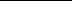 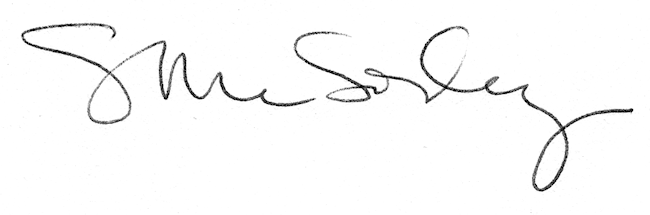 